Remote Learning day 4th January 2021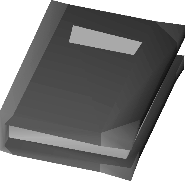 Dear parents of children in Nursery,As you know the school will be closed on Monday 4th January and learning will take place at home on that day. Here are a list of activities you might like to do at home with your child(ren) on that day or at any time over the holiday.Share stories togetherLook for shapes around the house (the TV is a square/rectangle)Play memory games – put a selection of items on the table, cover them over with a cloth and take one away. Can your child name the missing item?Play shopsDo some baking and discuss what you are doing and why.Count anything and everything – steps, claps, jumps, cushions, and teddies.Timed activities – I want to see how many times you can get in and out of bed in 1 minute.Play Simon says.Look for numbers around the house – on the remote control, on the microwave, on the oven.Activities to help with holding and controlling a pencil – pegging washing up, building with Lego, buttering bread, cutting up food.Make up stories with toys.Go for a walk and talk about everything you see and hear.Feel free to do any of your own lovely activities too. Please post pictures and comments on Tapestry so we can see what everyone has been doing. We love to see learning at home.We look forward to seeing you back in Nursery on Tuesday 5th January.Merry Christmas to you all and a Happy New Year 2021!Nursery staff